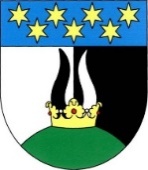          OBEC CHLUMČANYZASTUPITELSTVO OBCE CHLUMČANYOBECNĚ ZÁVAZNÁ VYHLÁŠKA OBCE CHLUMČANY,o místním poplatku za užívání veřejného prostranstvíZastupitelstvo obce Chlumčany se na svém zasedání dne 19.12.2022 usnesením č. 23.03/2022 usneslo vydat na základě § 14 odst. 2 zákona č. 565/1990 Sb., o místních poplatcích, ve znění pozdějších předpisů a v souladu s § 10 písm. d) a § 84 odst. 2 písm. h) zákona č. 128/2000 Sb., o obcích (obecní zřízení), ve znění pozdějších předpisů, tuto obecně závaznou vyhlášku (dále jen „vyhláška“): Čl. 1Úvodní ustanoveníObec Chlumčany touto vyhláškou zavádí místní poplatek za užívání veřejného prostranství (dále jen „poplatek“).Správcem poplatku je obecní úřad (dále jen „správce poplatku“).Čl. 2Předmět poplatku a poplatníkPoplatek za užívání veřejného prostranství se vybírá za zvláštní užívání veřejného prostranství, kterým se rozumí provádění výkopových prací, umístění dočasných staveb a zařízení sloužících pro poskytování prodeje a služeb, pro umístění stavebních nebo reklamních zařízení, zařízení cirkusů, lunaparků a jiných obdobných atrakcí, umístění skládek a užívání tohoto prostranství pro kulturní, sportovní a reklamní akce nebo potřeby tvorby filmových a televizních děl.Poplatek za užívání veřejného prostranství platí fyzické i právnické osoby, které užívají veřejné prostranství způsobem uvedeným v odstavci 1.Čl. 3Veřejná prostranství Poplatek podle této vyhlášky se platí za užívání veřejných prostranství, která jsou graficky vyznačena na mapě v příloze č. 1. Tato příloha tvoří nedílnou součást této vyhlášky.Čl. 4Ohlašovací povinnostPoplatník je povinen ohlásit zvláštní užívání veřejného prostranství správci poplatku nejpozději 15 dní před zahájením užívání veřejného prostranství. V případě užívání veřejného prostranství po dobu kratší, než 30 dní, je povinen splnit ohlašovací povinnost nejpozději v den zahájení užívání veřejného prostranství. Pokud tento den připadne na sobotu, neděli nebo státem uznaný svátek, je poplatník povinen splnit ohlašovací povinnost nejblíže následující pracovní den.V ohlášení poplatník uvedejméno, popřípadě jména, a příjmení nebo název, obecný identifikátor, byl-li přidělen, místo pobytu nebo sídlo, sídlo podnikatele, popřípadě další adresy pro doručování; právnická osoba uvede též osoby, které jsou jejím jménem oprávněny jednat v poplatkových věcech,čísla všech svých účtů u poskytovatelů platebních služeb, včetně poskytovatelů těchto služeb v zahraničí, užívaných v souvislosti s podnikatelskou činností, v případě, že předmět poplatku souvisí s podnikatelskou činností poplatníka,další údaje rozhodné pro stanovení výše poplatku, zejména předpokládanou dobu, způsob, místo a výměru užívání veřejného prostranství, včetně skutečností zakládajících nárok na případnou úlevu nebo případné osvobození od poplatku.Poplatník, který nemá sídlo nebo bydliště na území členského státu Evropské unie, jiného smluvního státu Dohody o Evropském hospodářském prostoru nebo Švýcarské konfederace, uvede kromě údajů požadovaných v odstavci 2 adresu svého zmocněnce v tuzemsku pro doručování.Dojde-li ke změně údajů uvedených v ohlášení, je poplatník povinen tuto změnu oznámit do 15 dnů ode dne, kdy nastala.Povinnost ohlásit údaj podle odst. 2 nebo jeho uměnu se nevztahuje na údaj, který může správce poplatku automatizovaným způsobem zjistit z rejstříku nebo evidencí, do nichž má zřízen automaticky přístup. Okruh těchto údajů zveřejní správce poplatku na své úřední desce. Čl. 5Sazba poplatkuSazba poplatku činí za každý i započatý m2 a každý i započatý den:za umístění dočasných staveb a zařízení sloužících pro poskytování služeb	10 Kčza umístění dočasných staveb sloužících pro poskytování prodeje	10 Kčza umístění zařízení sloužících pro poskytování prodeje	30 Kčza provádění výkopových prací	  5 Kčza umístění stavebních zařízení	  5 Kčza umístění zařízení lunaparků a jiných obdobných atrakcí	10 Kčza umístění skládek	10 Kčza užívání veřejného prostranství pro kulturní akce	  5 Kčza užívání veřejného prostranství pro sportovní akce	  5 Kčza užívání veřejného prostranství pro reklamní akce	10 Kčza užívání veřejného prostranství pro potřeby tvorby filmových a televizních děl	10 Kč.Obec stanovuje poplatek paušální částkou takto:za umístění skládky	100Kč/týden,za umístění reklamních zařízení	1500Kč/týden,za umístění reklamních zařízení	300Kč/měsíc,za umístění zařízení cirkusů	1500Kč/týden.Volbu placení poplatku paušální částkou včetně výběru varianty paušální částky sdělí poplatník správci poplatku v rámci ohlášení dle čl. 4 odst. 2.Čl. 6Splatnost poplatku Poplatek ve stanovené výši je splatný:při užívání veřejného prostranství po dobu kratší 10 dnů nejpozději v den zahájení užívání veřejného prostranství,při užívání veřejného prostranství po dobu 10 dnů nebo delší nejpozději do 10 dnů od zahájení užívání veřejného prostranství.Poplatek stanovený paušální částkou je splatný do 15 dnů od ukončení užívání veřejného prostranství.Připadne-li lhůta splatnosti na sobotu, neděli nebo státem uznaný svátek, je dnem, ve kterém je poplatník povinen svoji povinnost splnit, nejblíže následující pracovní den.Čl. 7Osvobození a úlevyPoplatek se neplatí:a) za vyhrazení trvalého parkovacího místa pro osobu, která je držitelem průkazu ZTP nebo ZTP/P,b) z akcí pořádaných na veřejném prostranství, jejichž výtěžek je určen na charitativní a veřejně prospěšné účely.  Od poplatku se dále osvobozují:akce pořádané obcí Chlumčany a jejími zřízenými příspěvkovými organizacemi,akce pořádané na veřejném prostranství místními složkami a organizacemi (sportovci, hasiči, myslivci apod.)V případě, že poplatník nesplní povinnost ohlásit údaj rozhodný pro osvobození ve lhůtách stanovených touto vyhláškou nebo zákonem, nárok na osvobození zaniká. Čl. 8Navýšení poplatku Nebudou-li poplatky zaplaceny poplatníkem včas nebo ve správné výši, vyměří mu správce poplatku platebním výměrem nebo hromadným předpisným seznamem.Včas nezaplacené poplatky nebo část těchto poplatků může správce poplatku zvýšit až na trojnásobek; toto zvýšení je příslušenstvím poplatku sledující jeho osud. Čl. 9Zrušovací ustanoveníTouto obecně závaznou vyhláškou se ruší obecně závazná vyhláška č. 2/2020, o místním poplatku za užívání veřejného prostranství, ze dne 27.02.2020.Čl. 10ÚčinnostTato obecně závazná vyhláška nabývá účinnosti počátkem patnáctého dne následujícího po dni jejího vyhlášení.           .............................					          ...................................          Stanislav Dušek v.r.					      Mgr. Vladimíra Štejrová v.r.           místostarosta obce					              starostka obce